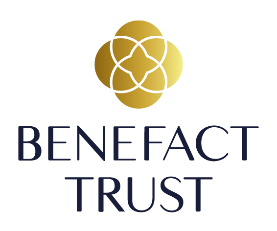 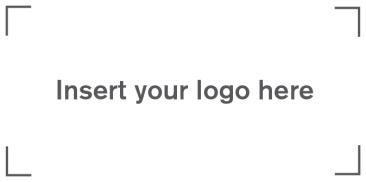 PRESS RELEASEAttached: Photographs show (include captions) or use this line to invite media to your event. Photographs should be attached separately to your e-mail, not embedded in press release.   Insert date											Headline here (something short that grabs the attention)INTRODUCTION – This section should provide the most important information and sum up the story. It should focus on the project and how it will benefit people. Think human interest!PARAGRAPHS 2-3 – Use the middle paragraphs to provide an outline of what the project is and how it will impact on people, i.e. if you’re using your grant to fund a new kitchen, it will enable more community groups to use the building. Think about including key facts and figures, i.e. the new church roof will mean the 500 people who use the church can continue to do so, give the amount of the Benefact Trust grant, say what percentage of the fundraising target has been met. PARAGRAPHS 4-5 – Use this to include a quote from someone from your organisation describing what’s so good about your project and how the Benefact Trust grant will make a difference. You could also include a quote from someone who has benefited or will benefit from the project. Suggested text about Benefact Trust to include in body of press release:Benefact Trust is one of the UK's largest grant-making charities and awarded more than £23 million to churches, charities and communities in 2020. Its funds come from its ownership of the Benefact Group. Note that we will be happy to provide a quote; you only need to ask!FINAL PARAGRAPH - Include any other details that may be useful for readers to know, i.e. how they can get involved with the project, news of other fundraising and events, a web address or social media pages where people can find out more information.***ENDS***Notes for editorsContact details [Who should the journalist contact for more information]About [your organisation]: [Use this space to include some brief information about your organisation]. For more information, visit [insert your web address]About Benefact Trust: Benefact Trust is one of the UK’s largest grant-making charities. The Trust’s grants further its charitable objectives of promoting the Christian faith and other charitable causes. Its funds are largely derived from ownership of the Benefact Group - a specialist financial services organisation. Since its foundation in 1972, The Trust has awarded over £235m in grants - £100m in the last 5 years. Applications are welcomed from all parts of the UK and Ireland, particularly from areas of social and economic deprivation.Benefact Trust funds projects that tackle homelessness, poverty and social exclusion. The repair, restoration and wider community use of churches and cathedrals of all denominations is also supported.Follow Benefact Trust on Facebook and Twitter @BenefactTrust, or visit our website: https://www.benefacttrust.co.uk for more information. 